03.06.2020                                                                                                          kl. VIIPowtórzenie (nie wpisujemy do zeszytu)    Mnożenie potęg o tej samej podstawiePrzypomnijmy sobie gdzie jest podstawa a gdzie wykładnik potęgi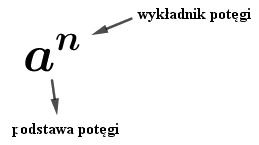 Potęgi o tej samej podstawie dzielimy według wzoru:Dzielenie potęg o tej samej podstawie, polega na przepisaniu podstawy a wykładniki potęgi odejmujemy.Przykłady: 54⋅53=54-3=5136⋅3=36⋅31=36-1=35174 ⋅ 178 = 174-8 = 17-4Dla lepszego zrozumienia tematu proponuję filmhttps://www.youtube.com/watch?v=641OY0AjKio(Wpisujemy do zeszytu.)Temat: Mnożenie potęg o tej samej podstawieZad. 1 Wykonaj obliczenia:(Nie wpisujemy do zeszytu)Zadania wykonaj w zeszycie, jeżeli z którymś zadaniem masz problem to poproś o pomoc rodzica lub je pomnij. Zadania odeślij do godziny 16.00 (email lub zdjęcie  bw7406@gmail.com)Podkreśl właściwe lub napisz literkę a, b, lub c w kwadracie przy temacieCzy zadania wykonałeś:A. samodzielnie,B. z niewielką pomocą członków rodziny,C. z dużą pomocą członków rodziny59 : 53 =88 : 84 =114 : 119 =147 : 145 =252  : 254 =710  : 76 =